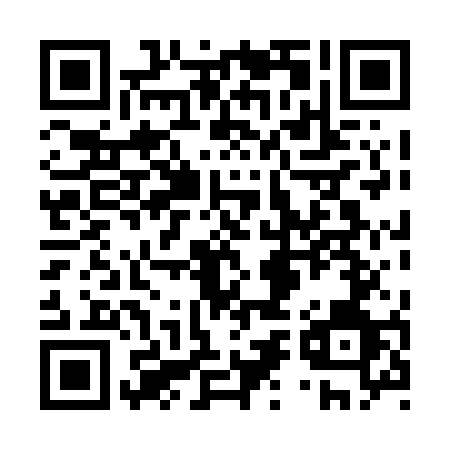 Prayer times for Tupirvikallak, Quebec, CanadaMon 1 Apr 2024 - Tue 30 Apr 2024High Latitude Method: Angle Based RulePrayer Calculation Method: Islamic Society of North AmericaAsar Calculation Method: HanafiPrayer times provided by https://www.salahtimes.comDateDayFajrSunriseDhuhrAsrMaghribIsha1Mon3:536:0812:515:127:359:502Tue3:486:0412:505:147:379:543Wed3:446:0112:505:167:409:584Thu3:395:5812:505:187:4310:025Fri3:355:5512:495:207:4510:076Sat3:305:5212:495:217:4810:117Sun3:255:4812:495:237:5110:158Mon3:205:4512:495:257:5310:209Tue3:165:4212:485:277:5610:2210Wed3:145:3912:485:297:5910:2411Thu3:125:3612:485:318:0110:2512Fri3:105:3312:475:328:0410:2613Sat3:095:2912:475:348:0710:2714Sun3:075:2612:475:368:0910:2815Mon3:055:2312:475:388:1210:3016Tue3:045:2012:475:398:1510:3117Wed3:025:1712:465:418:1710:3218Thu3:005:1412:465:438:2010:3319Fri2:595:1112:465:458:2310:3520Sat2:575:0712:465:468:2510:3621Sun2:555:0412:455:488:2810:3722Mon2:545:0112:455:508:3110:3823Tue2:524:5812:455:518:3310:4024Wed2:504:5512:455:538:3610:4125Thu2:494:5212:455:558:3910:4226Fri2:474:4912:455:568:4110:4327Sat2:464:4612:445:588:4410:4528Sun2:444:4312:445:598:4710:4629Mon2:424:4012:446:018:5010:4730Tue2:414:3712:446:038:5210:49